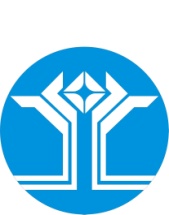 РОССИЙСКАЯ ФЕДЕРАЦИЯ (РОССИЯ)РЕСПУБЛИКА САХА (ЯКУТИЯ)МИРНИНСКИЙ РАЙОНМУНИЦИПАЛЬНОЕ ОБРАЗОВАНИЕ «ПОСЕЛОК АЙХАЛ»АЙХАЛЬСКИЙ ПОСЕЛКОВЫЙ СОВЕТL ПРЕЗИДИУМРЕШЕНИЕО награждении Почетной грамотой Айхальского поселкового СоветаЗаслушав и обсудив информацию Председателя Айхальского поселкового Совета  С.А. Домброван, руководствуясь Положением о наградах, званиях и поощрениях п. Айхал, утвержденным решением Айхальского поселкового Совета от 27.12.2006 № 15-3, статьей 70 Регламента Айхальского поселкового Совета, утвержденного решением Айхальского поселкового Совета от 18.12.2007 № 2-5 (с последующими изменениями и дополнениями от 30.04.2008 № 9-1, от 15.10.2009 № 24-6, от 26.04.2011 № 44-21, от 10.10.2012 № 60-21), Президиум Айхальского поселкового Совета решил:Информацию о работе Комиссии по наградам, званиям и поощрениям муниципального образования «Поселок Айхал» принять к сведению.Наградить Почетной грамотой Айхальского поселкового Совета:2.1.  За добросовестный труд, высокий профессионализм, активную социальную позицию и в связи с празднованием Дня России:- Бочарову Алину Николаевну - заместителя директора по административно - хозяйственной части муниципального учреждения дополнительного образования «Центр дополнительного образования «Надежда».2.2. За многолетний добросовестный труд в системе здравоохранения, высокий профессионализм, продолжительную и безупречную работу и в связи с празднованием Дня медицинского работника:- Погорелову Елену Анатольевну - сестру - хозяйку Государственного бюджетного учреждения Республики Саха (Якутия) «Айхальская городская больница»2.3. За многолетний добросовестный труд, высокий профессионализм, за продолжительную и безупречную работу и в связи с празднованием Дня города и Дня алмазодобытчика:- Асташенко Татьяну Владимировну  - социального педагога муниципального бюджетного общеобразовательного учреждения «Средняя общеобразовательная школа №23»;- Лыкову Светлану Викторовну - учителя начальных классов муниципального бюджетного общеобразовательного учреждения «Средняя общеобразовательная школа №5;- Герасименко Наталью Александровну - начальника социального отдела Амакинской ГРЭ АК «АЛРОСА» (ПАО);- Бондаренко Владимира Иннокентьевича - главного энергетика карьера «Юбилейный» Айхальского горно-обогатительного комбината АК «АЛРОСА» (ПАО);- Барабанову Нелю Викторовну - оператора пульта управления обогатительной фабрики №14 Айхальского горно-обогатительного комбината АК «АЛРОСА» (ПАО);- Матвееву Снежану Анатольевну - мастера участка промэнергоцеха Айхальского горно-обогатительного комбината АК «АЛРОСА» (ПАО);4.	Разместить настоящее Решение на официальном сайте МО «Поселок Айхал» (мо-айхал. рф).5.	Настоящее решение вступает в силу с даты его принятия.6.	Контроль исполнения настоящего решения возложить на Комиссию по социальным вопросам.07 июня 2017 годаIII-№ 50-9ПредседательАйхальского поселкового СоветаС.А. Домброван